Rekreačné stredisko Púšť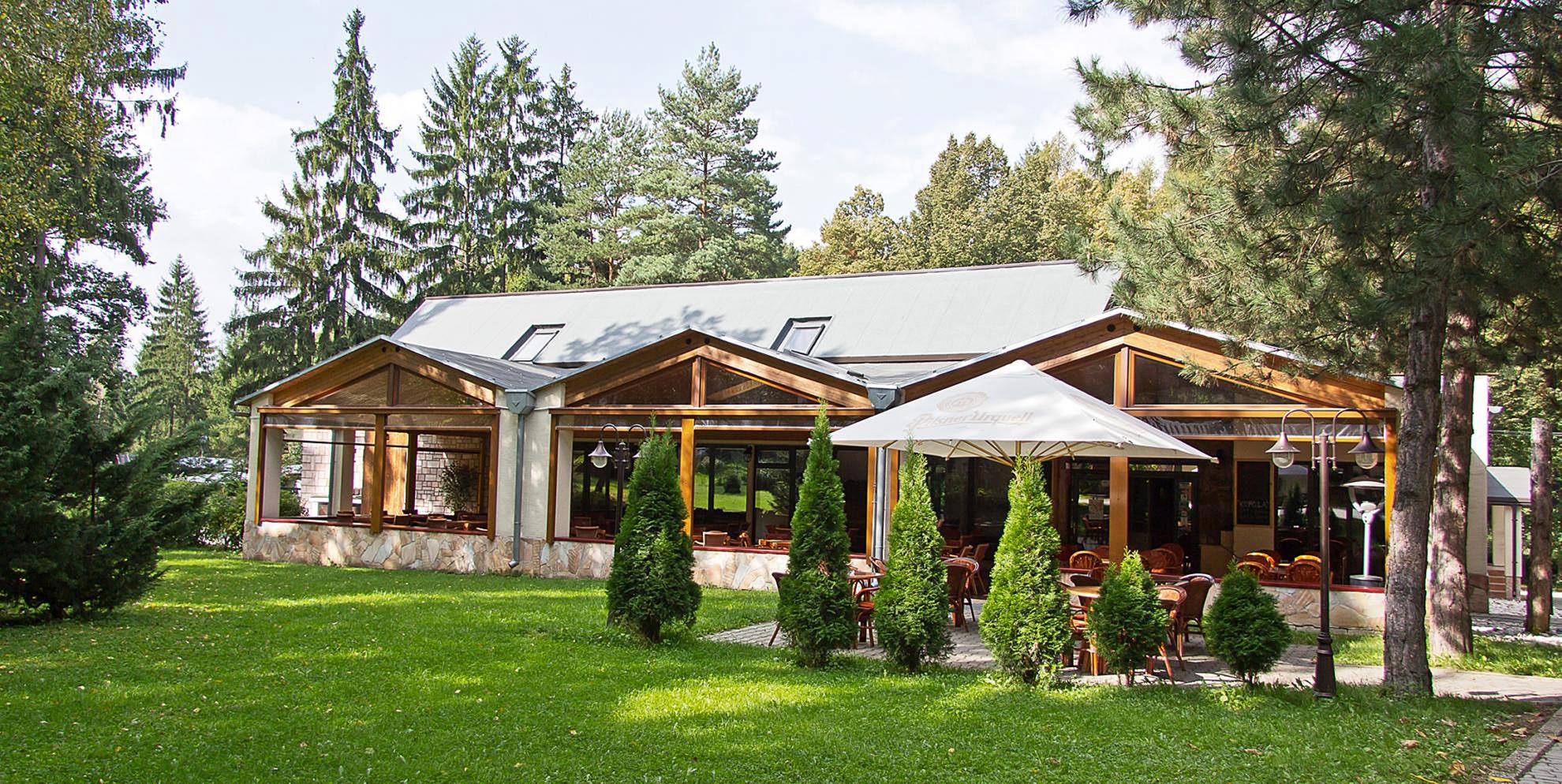  Chatová oblasť 704/13, Prievidzawww.pust.skMiesto konania seminára:Cena za ubytovanie: osoba / 1noc   5 EurPlná penzia na deň 18 Eur, Polpenzia 13 Eur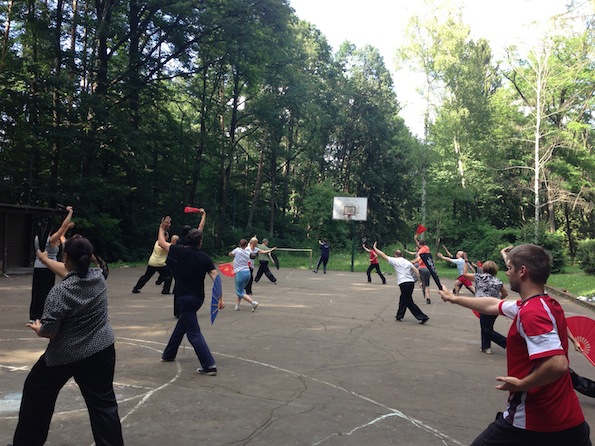 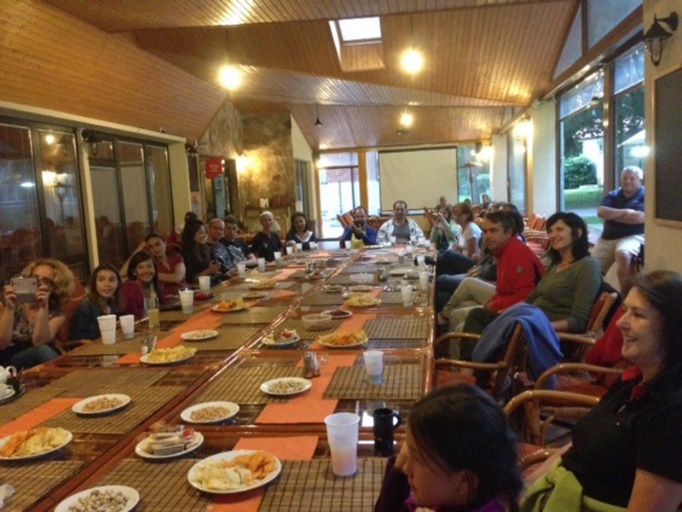 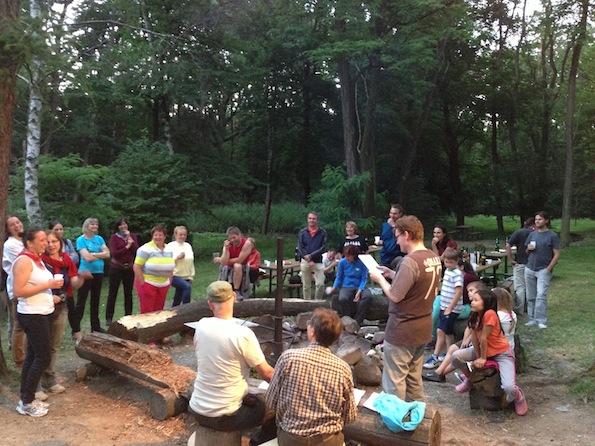 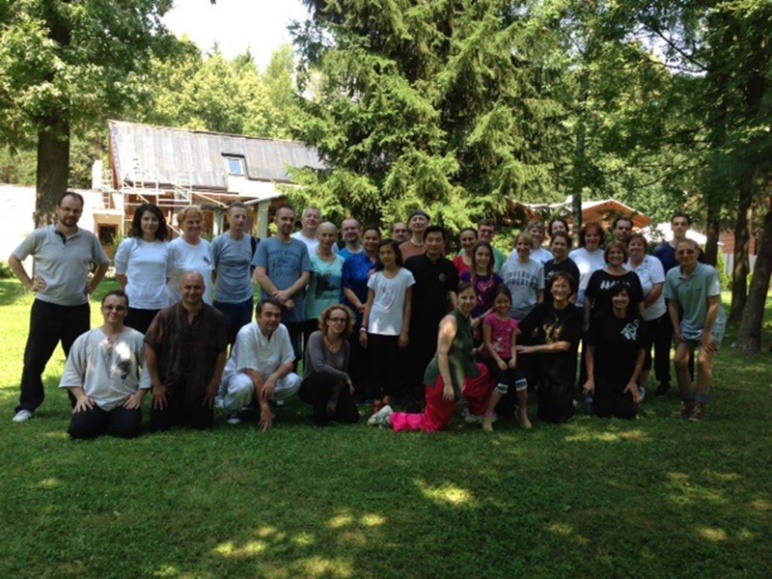 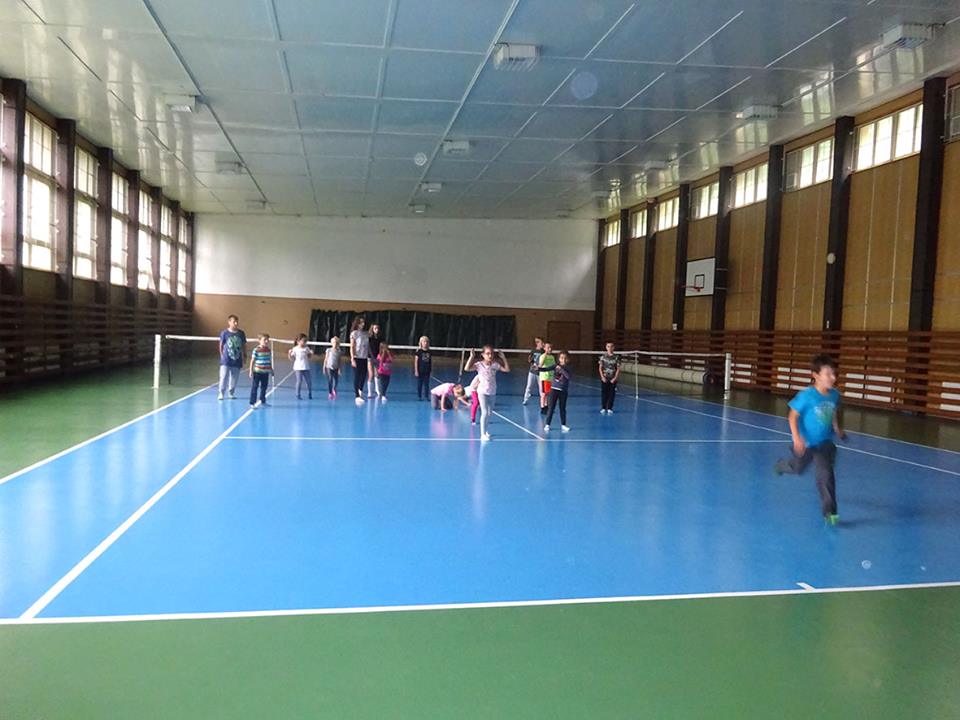 